Definición de TIC 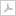 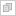 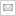 Las Tecnologías de la Información y la Comunicación, también conocidas como TIC, son el conjunto de tecnologías desarrolladas para gestionar información y enviarla de un lugar a otro. Abarcan un abanico de soluciones muy amplio. Incluyen las tecnologías para almacenar información y recuperarla después, enviar y recibir información de un sitio a otro, o procesar información para poder calcular resultados y elaborar informes.